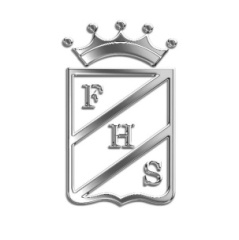 Unidad Técnico  PedagógicaCURSO: 8º Básico A   PROFESOR ACOMPAÑANTE: CLAUDIA PONCECALENDARIO DE EVALUACIONES SEPTIEMBREEstimados apoderados: La presente circular tiene por objeto informar a ustedes fecha y contenidos de próximas evaluacionesEstudiantes les recuerdo la importancia del trabajo en clase y el desarrollo de las distintas actividades en cada una de las asignaturas. Padres y apoderados  tengan presente también  la importancia de supervisar tiempo de estudio para reforzar los contenidos a evaluar. Las evaluaciones atrasadas del mes se rinden día Viernes 27 de Septiembre 13:45 horas. La presentación a la evaluación es con uniforme.                                              UTP FHSSUBSECTORFECHACONTENIDOSLENGUAJE Y COMUNICACIÓNMiércoles 11Comprensión Lectora: El Príncipe y el Mendigo de Mark Twain. Elementos centrales del Género Narrativo: Tipos de narrador, tipos de personajes, tiempo del relato, tiempo de la historia, ambientes narrativos. Características particulares de los textos narrativos de misterio.IDIOMA INGLÉSJueves 26 .  Control de lectura. Book : “The Phamton of the Opera”.Characters.Places.Important events.Wh questionsMATEMÁTICAmartes3 Teorema de pitágoras, aplicación no sólo cálculo en triángulos. HISTORIA, GEOGRAFÍA Y CIENCIAS SOCIALESmartes 24 – Reforma y Contrarreforma– Estado Moderno– MercantilismoBIOLOGÍA  jueves 26- Sistema respiratorio y renal.FÍSICAlunes 30 ¿Cómo se produce la energía eléctrica?¿Cómo son las pilas?Generadores eléctricos ¿Cómo se produce la electricidad?QUÍMICA jueves26Propiedades de la Tabla Periódica. RA, RI, EN, EA. Metales y no metalesARTES MUSICALES viernes06Tocar “El Otoño” primera parte en instrumento melódico ARTES VISUALESmiércoles25La instalaciónEDUCACIÓN FÍSICA07/09  Presentación baile, fiesta de la chilenidadFORMACIÓN VALÓRICAjueves26Evaluación ProcesoEd. Tecnológicamartes24Evaluación Proceso